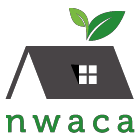 Level of Membership:Platinum ($1,000+)	Gold ($500-$999)	Silver ($250-$499)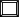 NOTE: The deadline for memberships to be acknowledged in our July 4th flyer and be included on the T-Shirt is May 15, 2022.If you have any questions, please feel free to contact our NWACA Business Membership Chair: Julie Waidelich at: julieswaidelich@gmail.com.	Payment made be made online at: https://nwaca.org/how-to-be-a-business-member/  OR By mail: NWACA, P.O. Box 26654; Austin, TX 78755.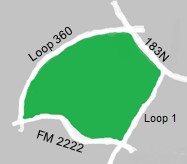 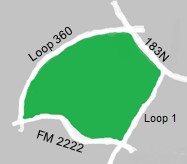 Name of Business Member:Name of Business Member:Business name to list:Business name to list:Mailing Address:Mailing Address:Phone Number:Contact Name:Website Address:Contact Email Address: